Circolare 117-20Cesena, 23.02.2021Agli studenti delle classi quinteAlle famiglie degli studenti delle classi quinteAi docenti delle classi quinteOggetto: giornate Alma Orienta Università di Bologna, 2-3 marzo 2021 Si comunica che anche quest’anno l’Università di Bologna “Alma Mater Studiorum” è lieta di invitare le studentesse e gli studenti che frequentano il quinto anno degli Istituti superiori alla manifestazione Alma Orienta, che si svolgerà completamente in modalità online nelle giornate del 2 e 3 marzo 2021, dalle ore 9.00 alle ore 17.00.La partecipazione offre la possibilità di conoscere l’Offerta formativa dell’Ateneo per l’anno accademico 2021-22, le modalità di accesso ai Corsi di studio e i servizi offerti dall’Alma Mater. Inoltre, nei diversi stand online, i partecipanti potranno seguire le presentazioni in diretta “live” dei Corsi di studio (per Lauree Triennali, Magistrali e a Ciclo unico), nonché confrontarsi in chat con docenti e tutor.La partecipazione è gratuita, ma sarà obbligatoria l’iscrizione online per chiunque intenda partecipare. Per iscriversi si potrà utilizzare l’APP dell’orientamento myalmaorienta (scaricabile gratuitamente da Play Store o Apple Store) oppure si potrà effettuare tramite il sito web: https://eventi.unibo.it/giornateorientamento/  Sempre a questo sito è inoltre disponibile il programma dettagliato della manifestazione.In aggiunta, si avvisa che, iscrivendosi entro il 28 febbraio, si potrà navigare in anteprima la manifestazione già il giorno 1 marzo, al fine di raccogliere materiali, visualizzare video dei corsi e organizzare così la propria visita per le giornate successive in base ai propri interessi personali.Gli studenti interessati e che intendono partecipare ad Alma Orienta sono pregati di comunicarlo al coordinatore della propria classe. Per ulteriori info e approfondimenti si rimanda (oltre al sito internet sopra riportato) al Servizio orientamento dell’Ateneo: tel. 051 2084050; e-mail almaorienta@unibo.itGrazie per la collaborazione,La Commissione Orientamento Pascal/ComandiniProf.sse Baronio e BrandoliniProf.sse Armeri, Montemurro, Zanarini e prof. Sbrighi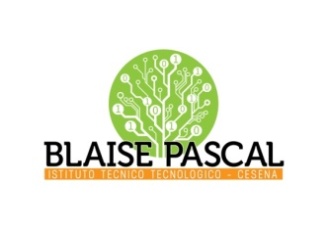 ISTITUTO Superiore 
Pascal-ComandiniP.le Macrelli, 100 
47521 Cesena 
Tel. +39 054722792 
Cod.fisc. 90076540401 - Cod.Mecc. FOIS01100L
FOIS0100L@istruzione.itFOIS0100L@pec.istruzione.it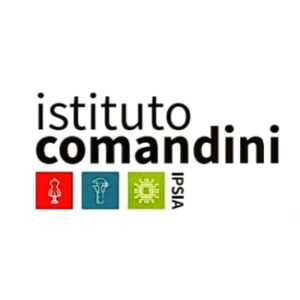 